Câmara Municipal de Santa Bárbara d’Oeste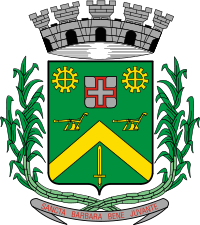 “Palácio 15 de Junho”Gabinete do Vereador Carlos Fontes - 1º Secretário da Mesa DiretoraVisite o nosso blog: www.carlosfontesvereador.blogspot.comINDICAÇÃO Nº 1481/10“Conservação e cascalhamento da Rua Américo Inocêncio de Oliveira, no loteamento Hélico (próximo ao Pinga Fogo)”.INDICA ao senhor Prefeito Municipal, na forma regimental, determinar ao setor competente a conservação e cascalhamento da Rua Américo Inocêncio de Oliveira, no loteamento Hélico (próximo ao Pinga Fogo).JUSTIFICATIVA:Este vereador foi procurado por moradores, que há muito tempo vêm reivindicando a conservação e cascalhamento desta rua, que se encontra intransitável, causando transtorno para os moradores e munícipes que dela se utilizam.Plenário “Dr. Tancredo Neves”, em 23 de abril de 2010.CARLOS FONTES-Vereador / 1º Secretário-